Robert L. Merritt Junior High SchoolTHE MERRITT GazetteChristopher Turner, PrincipalDr. Mary L. Giles, Assistant PrincipalLatoshia Lewis, Counselor                                                                              February 2021	zp-January Perfect Attendance (Week of 11th -15th)  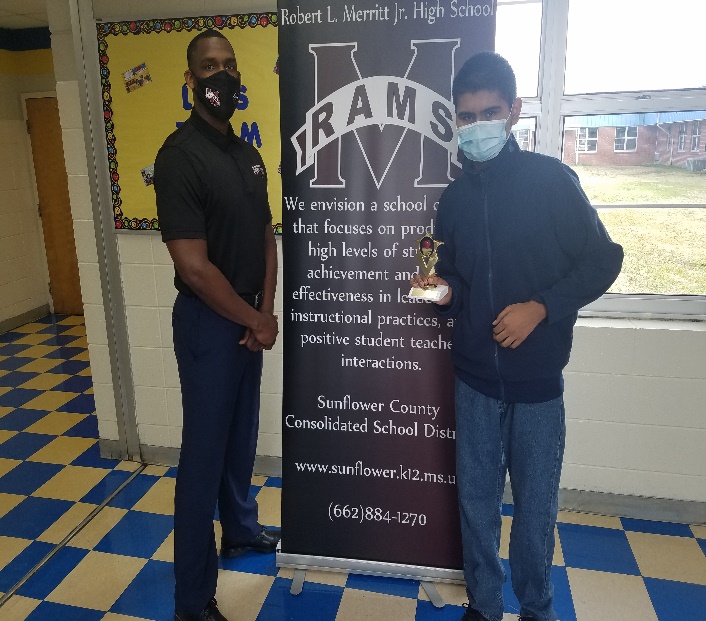 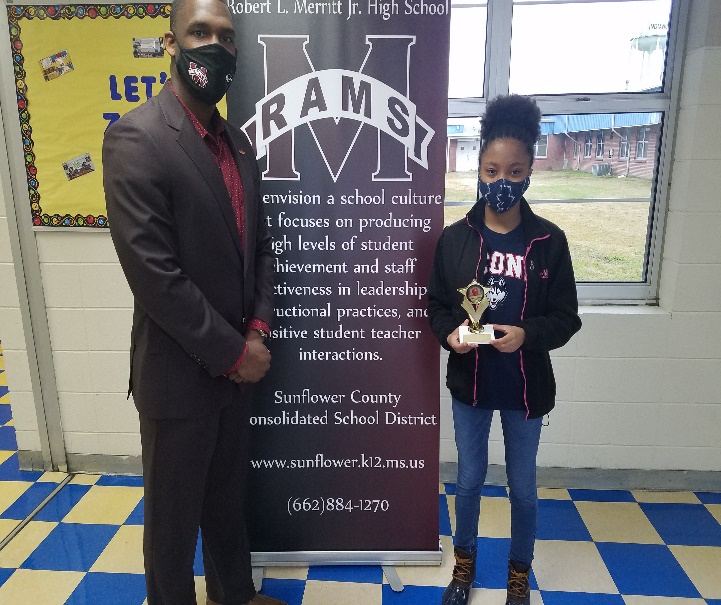 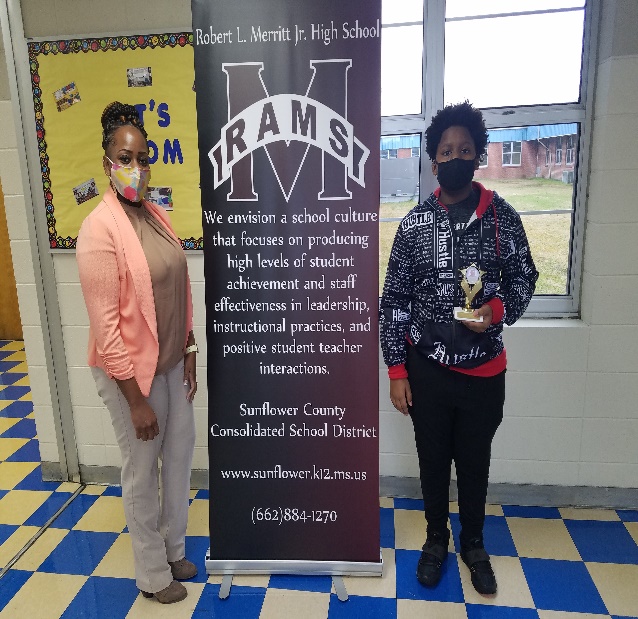 Marco Zuniga (8th)	Madison Petty (7th)	Esaw Price, III (9th)January Perfect Attendance (Week of 19th -22nd)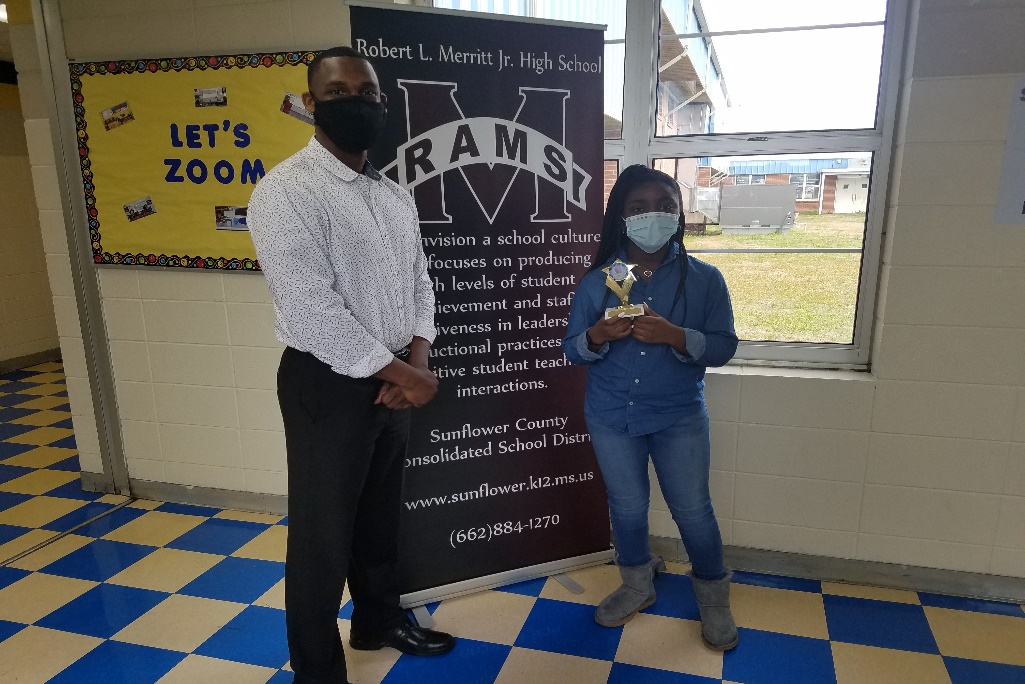 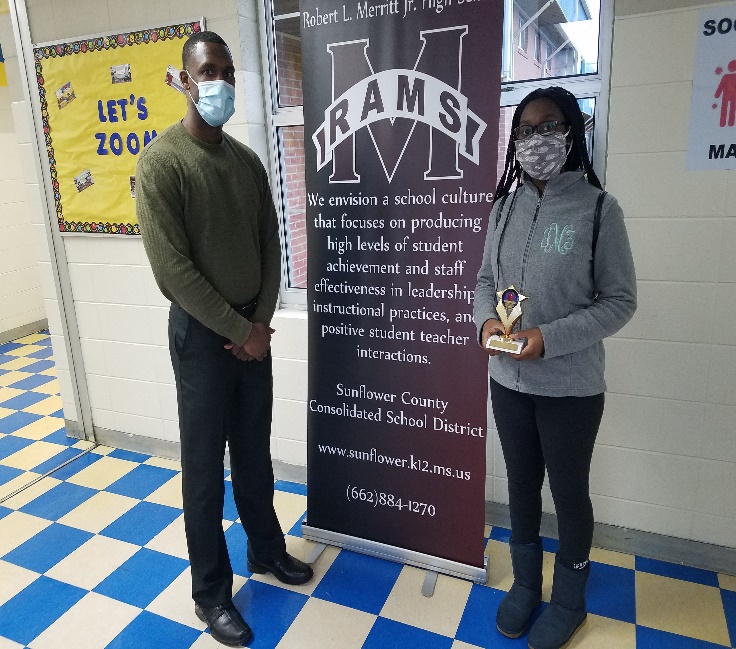 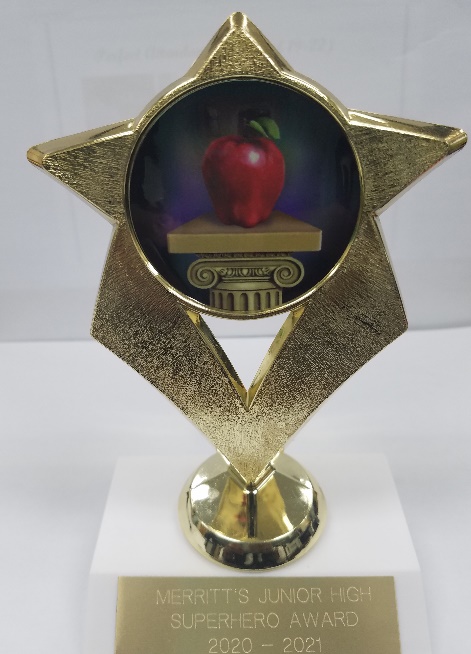  Celestial Baggett (7th)                                 Jamiyah McCloud (9th)                         Not Pictured Da’Quarrius Cole (8th)        ~Attendance Matters~ January Perfect Attendance (Week of 25th -29th)  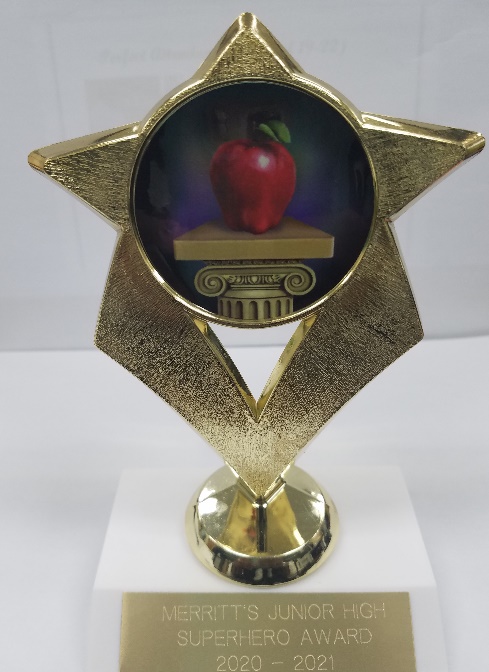 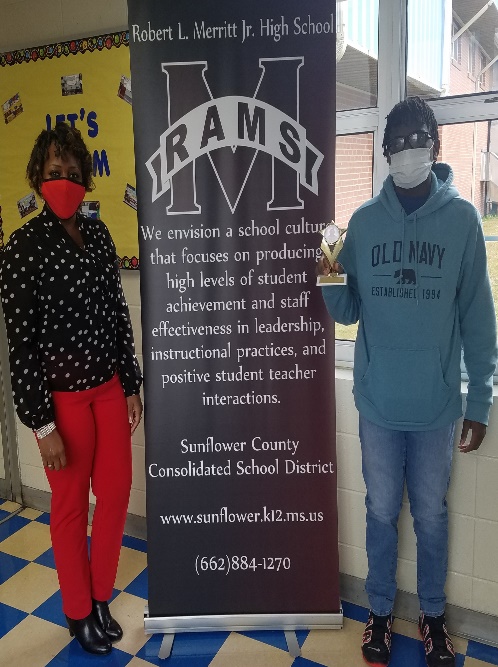 Not Pictured Emiya Allen (7th)         Robert Cooperwood, III (8th)      Not Pictured Ke’Shuanna Green (9th)February Parent of the Month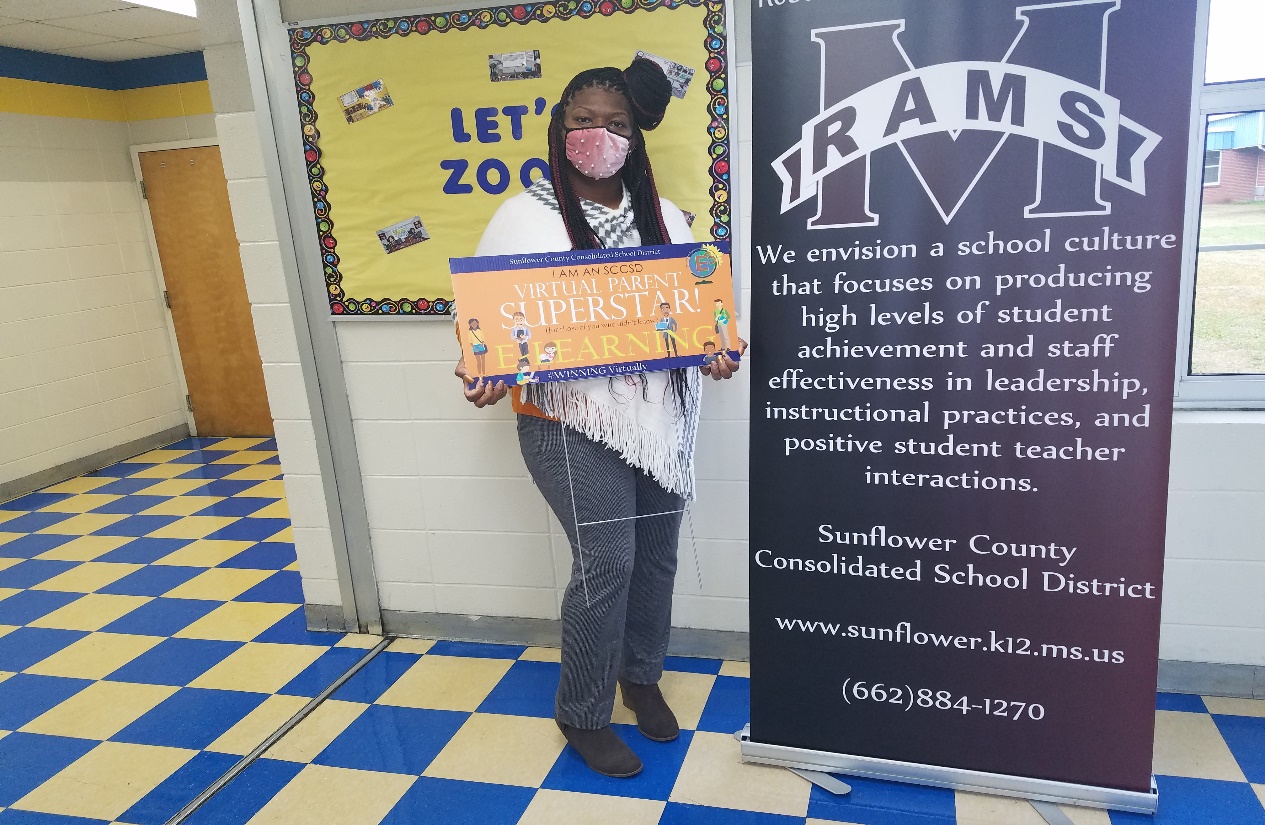 Parent of the Year Robert L. Merritt Junior HighCounselor’s Corner, Latoshia Lewis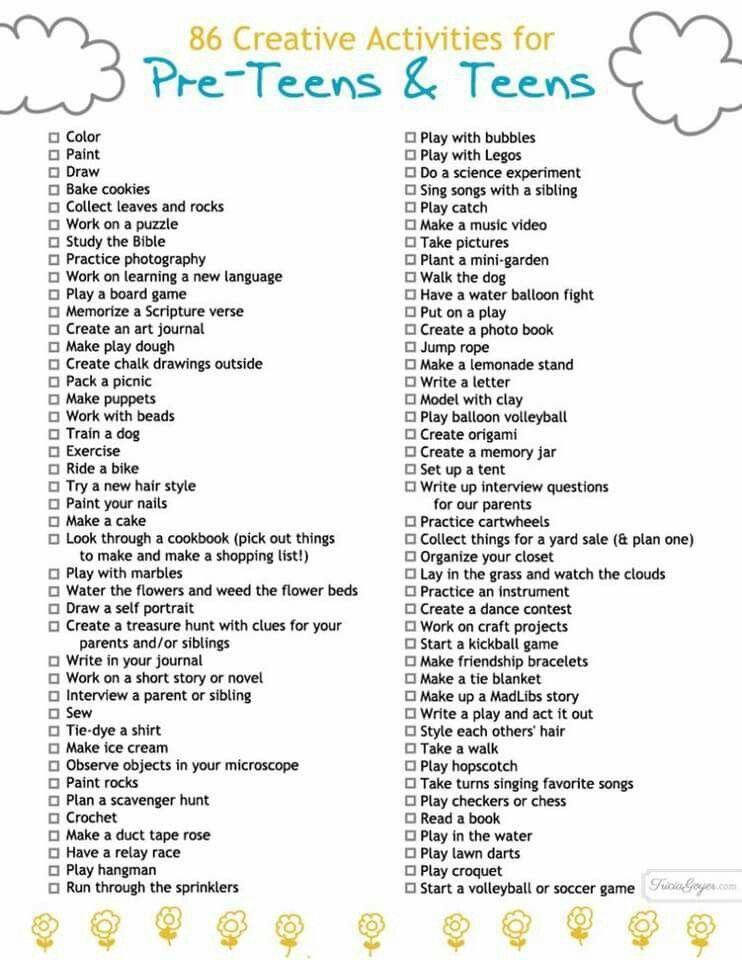 “Every Day Counts!”If you have any questions or concerns about attendance, please feel free to call or fax the Attendance Officer assigned to your child/children school. 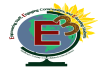 Empowering Staff, Engaging Communities, Educating StudentsMrs. Ida Cannon, School Attendance Officer for:East Sunflower ElementaryA.W. James ElementaryRuleville Central ElementaryDrew Hunter MiddleRuleville Central MiddleThomas E. Edwards, Sr. HighMrs. Ida Cannon, School Attendance Officer for: Inverness ElementaryLockard ElementaryCarver ElementaryMoorhead CentralRobert L. Merritt Junior HighGentry HighTel (662) 887-8107| Fax (662) 887-7306Tel (662) 887-8107| Fax (662) 887-7306